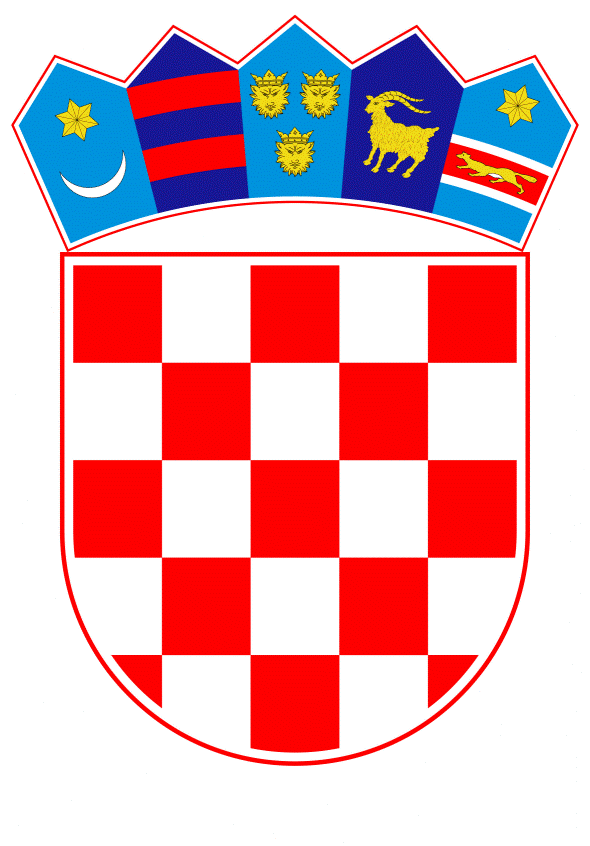 VLADA REPUBLIKE HRVATSKE Zagreb, 14. ožujka 2024.______________________________________________________________________________________________________________________________________________________________________________________________________________________________PrijedlogNa temelju članka 8. i članka 31. stavka 2. Zakona o Vladi Republike Hrvatske („Narodne novine“, br. 150/11., 119/14., 93/16., 116/18. i 80/22.), a u vezi s člankom 9. Zakona o međunarodnoj razvojnoj suradnji i humanitarnoj pomoći („Narodne novine“, broj 14/24.), Vlada Republike Hrvatske je na sjednici održanoj __________ 2024. donijelaO D L U K Uo dodjeli sredstava za unaprjeđenje zračne prometne povezanosti Grada MostaraI.U svrhu unaprjeđenja zračne prometne povezanosti Grada Mostara sa svim regijama Republike Hrvatske kao i ključnim prometnim čvorištima Europske unije, Gradu Mostaru dodijelit će se sredstva za podršku postojećih i razvoj novih programa zračne povezanosti.Sredstva iz stavka 1. ove točke dodijelit će se za podršku programa koji će se provoditi u 2024. godini.II.Ministarstvo mora, prometa i infrastrukture će u ovu svrhu Gradu Mostaru dodijeliti sredstva u iznosu 900.000,00 eura.Sredstva iz stavka 1. ove točke osigurat će se preraspodjelom sredstava u okviru Financijskog plana Ministarstva mora, prometa i infrastrukture za 2024. godinu.III.S ciljem učinkovite i pravovremene realizacije aktivnosti iz točke I. ove Odluke Ministarstvo mora, prometa i infrastrukture i Grad Mostar sklopit će ugovor s kojim će regulirati međusobna prava i obveze.IV.Ministarstvo mora, prometa i infrastrukture obvezeno je pratiti realizaciju utroška sredstava dodijeljenih Gradu Mostaru.V.Ova Odluka stupa na snagu danom donošenja.KLASA:URBROJ:Zagreb,       PREDSJEDNIKmr. sc. Andrej PlenkovićO B R A Z L O Ž E N J EPolazeći od ustavne odrednice prema kojoj Republika Hrvatska štiti prava i interese svojih državljana koji žive i borave u inozemstvu i promiče njihove veze s domovinom, dijelovima hrvatskog naroda u drugim državama nužno je osigurati izravnu i učinkovitu prometnu povezanost sa svim regijama Republike Hrvatkse kao i ključnim prometnim čvorištima Europske unije.Sredstvima dodijeljenim od strane Ministarstva mora, prometa i infrastrukture grad Mostar može sufinancirati razne aktivnosti i programe zračne povezanosti grada Mostara s ključnim prometnim čvorištima Europske unije. Ovo se odnosi na aktivnosti i programe koji će se provoditi u 2024. godini, bilo da su već u provedbi ili su tek u planu.Grad Mostar može ove aktivnosti i programe pripremati i provoditi i u suradnji sa ključnim čimbenicima zrakoplovnog sektora.Sredstva za realizaciju ove Odluke osigurat će se preraspodjelom sredstava u okviru Financijskog plana Ministarstva mora, prometa i infrastrukture za 2024. godinu.Ministarstvo mora, prometa i infrastrukture i grad Mostar sklopit će ugovor s kojim će regulirati međusobna prava i obveze koji proizlaze iz provedbe ove Odluke.Ministarstvo mora, prometa i infrastrukture obvezeno je pratiti realizaciju utroška sredstava dodijeljenih gradu Mostaru.Predlagatelj:Ministarstvo mora, prometa i infrastrukturePredmet:Prijedlog odluke o dodjeli sredstava za unaprjeđenje zračne prometne povezanosti Grada Mostara